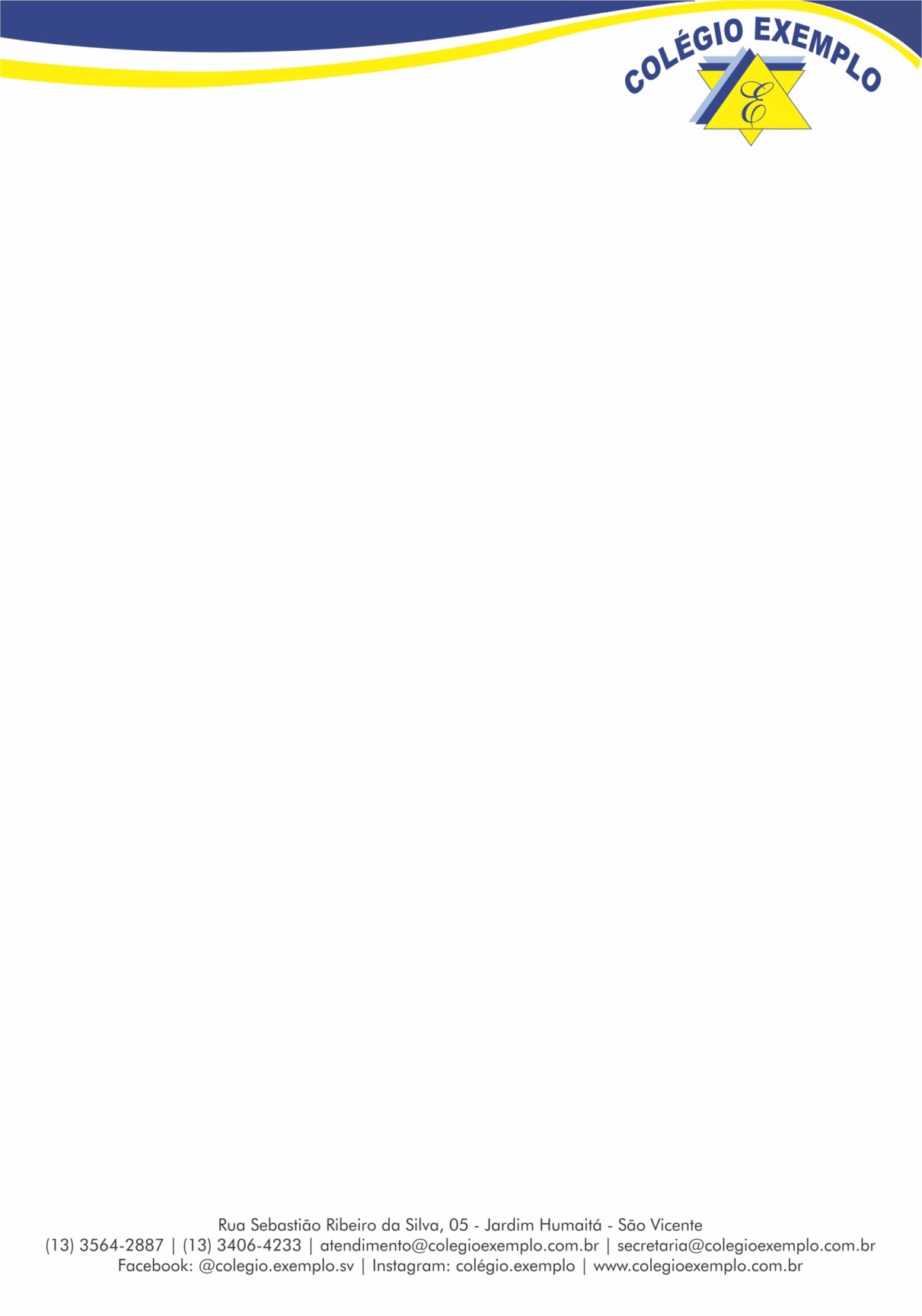 Professora Andreia Marques Melo     Disciplina: Língua Portuguesa e Produção TextualNome: _____________________________________________________________________________N°________________série:___________ Data:__________________Tema da Pesquisa:__________________________________________________________________Trabalho para nota 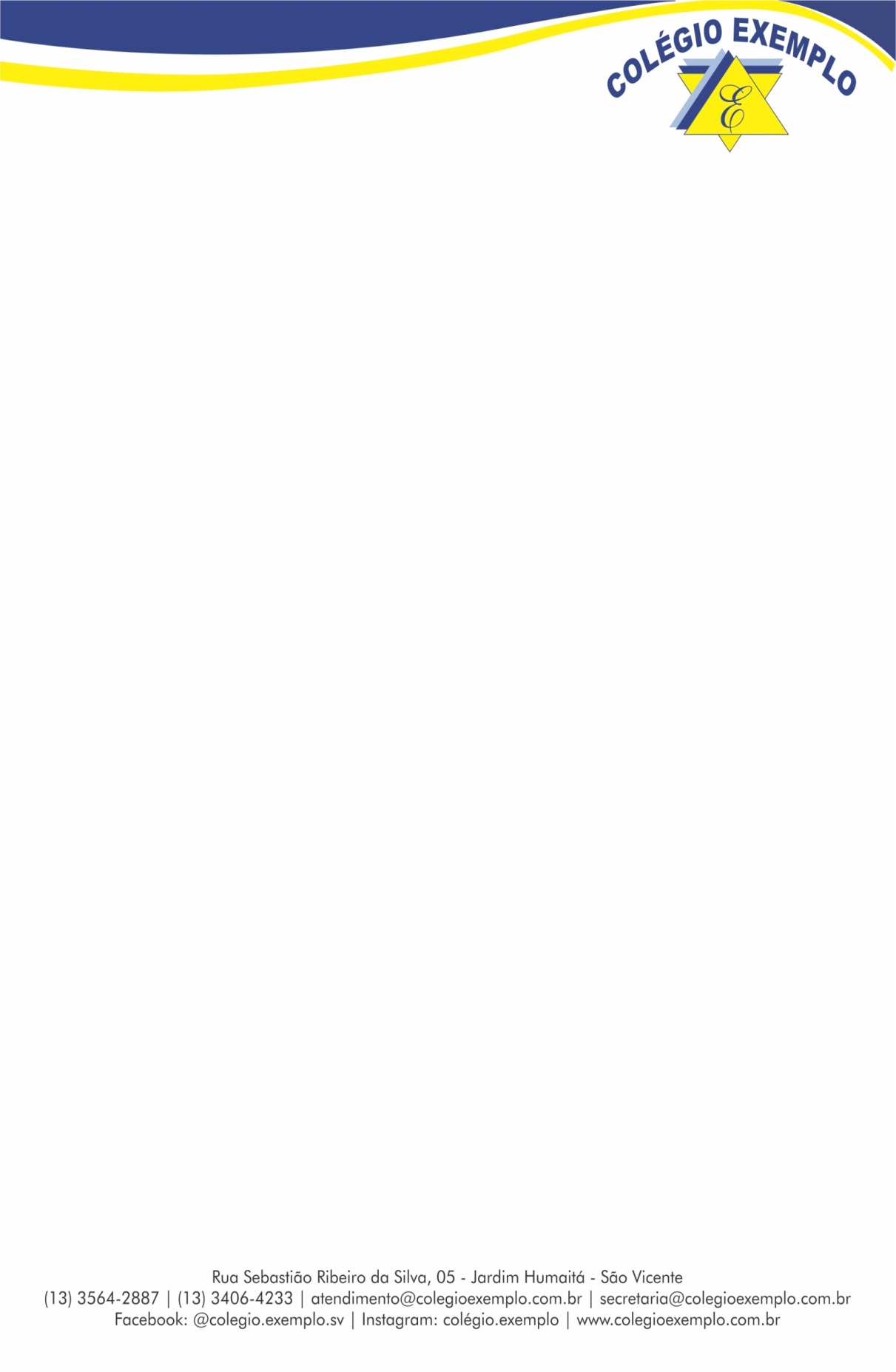 